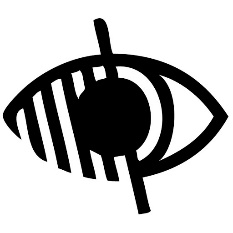 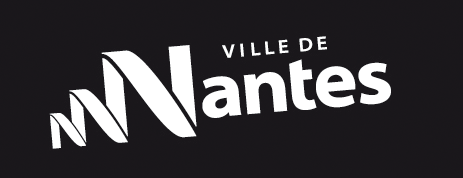 Saison culturelle accessible 2020-2021Pour les personnes déficientes visuelles 		Programmation adaptée 	de 18 structures culturelles du territoire nantaisPrésentation des spectacles (opéra, danse, théâtre, cirque), concerts, musées, films, livres, audiolivres, visites, parcours dans la ville, conférences, rencontres, ainsi que les actions culturelles et outils adaptés.Document en gros caractèresÉDITOLa Ville de Nantes agit au quotidien pour l’égalité entre toutes et tous. Elle mène ainsi naturellement une action particulièrement ambitieuse à destination des personnes en situation de handicap. La culture, fondamentale pour l’émancipation, facteur de rencontres et d’échanges, source de plaisir, fait naturellement partie des sujets sur lesquels porte cette action.C’est dans cet esprit que s’inscrit la saison culturelle accessible 2020-2021. Elle résulte d’une initiative collective de 18 structures culturelles nantaises et des acteurs du champ du handicap visuel.La Ville de Nantes soutient et accompagne cette démarche qui répond aux enjeux d’accessibilité universelle, pour que chacun et chacune puisse se saisir, en plus grande autonomie, des ressources culturelles.Informations pratiques, offre d’actions culturelles accessibles, présentation des structures culturelles, tous ces éléments sont réunis dans le présent document pour faciliter et offrir des conditions d’accueil adaptées aux personnes déficientes visuelles.Cette initiative, conçue depuis plusieurs années par un collectif d’acteurs culturels et du handicap, s’est développée et renforcée au fil des saisons. La Ville de Nantes remercie l’ensemble des personnes et des structures qui se sont investies pour la qualité de la coopération grandissante de ce réseau ouvert.À toutes et tous, nous souhaitons de belles découvertes !Aymeric Seassau, Adjoint à la cultureMarie-Annick Benâtre, Adjointe aux personnes handicapées, à l’accessibilité universelle et aux populations roms.SOMMAIREAttention ! La programmation de la saison culturelle accessible est susceptible de changer en fonction des mesures sanitaires liées au COVID 19.Les structures culturelles sont présentées par domaines artistiques et culturels. Cliquez sur les numéros de page, en appuyant sur Ctrl pour vous rendre à la page de la structure.SPECTACLES ET CONCERTSAngers Nantes Opéra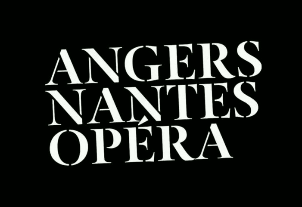 INFORMATIONS PRATIQUESRéférente accessibilité : Marie-Émeline LAIZEAUMail : laizeau@smano.eu Téléphone : 02 41 36 07 25Contact le jour de la sortie : Marie-Émeline Laizeau, 06 07 32 34 40Programme accessible : mise en ligne septembre 2020Page internet avec offre accessible : cliquez ICIAccueil avec technique guidageAccessibilité du bâtiment : partiellement, parterre uniquementAdresse postale : place Graslin, 44 000 NANTESArrêt ProxiTan : devant le théâtrePlaces parking PMR : parking GraslinAccès transports :TRAMWAY - ligne 1, arrêt Commerce ou MédiathèqueBUS - ligne 11, arrêt Graslin ou lignes C1, C3 et 23, arrêts Copernic ou Saint NicolasTarifs :INDIVIDUEL : réduitGROUPES : réduitACCOMPAGNATEUR : réduitLES RENDEZ-VOUS ACCESSIBLESSpectacles en audiodescription - OPÉRAAvec matériel d'audiodescription émetteur – récepteurTout publicMardi 16 mars 2021 De 20h à 23h - Spectacle de 3h« Lucia di Lammermor » de Gaetano DonizettiL’opéra de Donizetti, tout entier tourné vers son héroïne, offre à la cantatrice qui l’incarne une partition soulevée par l’inspiration. Le bel canto parvient ici à son apogée mais il est d’autant plus sublime qu’il traduit un désespoir absolu. Seule la folie permettra à Lucia d’échapper à la torture morale que lui fait subir sa propre famille, une folie qui la conduit au meurtre puis à la mort. Spectacles en audiodescription - OPÉRETTEAvec matériel d'audiodescription émetteur – récepteurAvec visite tactile de plateau, le même jour dans l’après-midiTout publicSamedi 29 mai 2021De 18h à 20h30 - Spectacle de 2h30« La Chauve-Souris » de Johann StraussDans ce spectacle, Johann Strauss réussit le dosage des ingrédients d'une opérette (comique de situation, satire sociale, pittoresque, élégance mélodique et pitrerie musicale), en y ajoutant une vraie tendresse pour des personnages qui ne semblaient pouvoir que prêter à sourire. Ce qui rend son ouvrage si attachant, c’est que les femmes se révèlent pleines de sagesse, d’indulgence, ou d'insouciance face à une gent masculine peu respectable. Tout cela sur une musique irrésistiblement soulevée par la danse, et pas seulement la valse, dont la mise en scène de Jean Lacornerie se laisse joyeusement imprégner. PRÉSENTATION DE LA STRUCTUREAngers Nantes Opéra défend une politique d’action culturelle incluant sensibilisation des publics, diffusion d’œuvres lyriques en région et développe depuis 2009 sa politique d’accueil des spectateurs aveugles et malvoyants en proposant des conditions de venues privilégiées ainsi que de véritables parcours. Les audiodescriptions sont réalisées par Accès Culture, avec le soutien du Club Graslin Opéra, le matériel en partenariat avec le Grand T.Association culturelle de l'étéAux heures d’étéRendez-vous de l’Erdre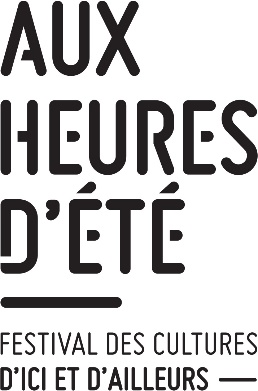 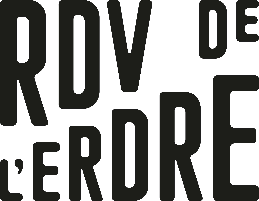 > Festival Aux heures d’été INFORMATIONS PRATIQUESRéférente accessibilité : Estelle BEAUVINEAUMail : mediation@ace-nantes.frTéléphone : 02 51 82 37 74Page internet avec offre accessible : cliquez ICIAccueil avec technique guidageLieux du festival : douves du Château des Ducs de Bretagne, Jardin des Plantes, Cours St Pierre, différents parcs de Nantes   Arrêt ProxiTan : tous les lieux sont accessibles à ProxitanPour le Château des Ducs de BretagnePlaces parking PMR : parking Duchesse AnneAccès transports : TRAMWAY - ligne 1, arrêt Duchesse AnneBUSWAY - ligne 4, arrêt Duchesse AnnePour le Jardin des plantesPlaces parking PMR : rue Stanislas BaudryAccès transports : TRAMWAY - ligne 1, arrêt gare SNCF nordBUS - ligne 12, arrêt gare SNCFTarifs :INDIVIDUEL : gratuitéGROUPES : gratuitéACCOMPAGNATEUR : gratuitéLES RENDEZ-VOUS ACCESSIBLESConcerts naturellement accessibles Tous les concerts du festival Aux heures d'été sont accessibles aux personnes non ou malvoyantes.PRÉSENTATION DE LA STRUCTUREFestival dédié aux cultures d’ici et d’ailleurs, Aux heures d’été éclaire depuis 2005 chaque été nantais en présentant 6 semaines de croisements insolites des cultures du monde. Concerts, spectacles jeune public, séances de cinéma et lectures, rythment le quotidien de l’été nantais avec 35 spectacles et plus de 80 artistes du monde entier. De très belles découvertes avec 100% de projets exigeants qui tissent de fins dialogues entre cultures !> Festival des Rendez-vous de l’Erdre INFORMATIONS PRATIQUESRéférente accessibilité : Estelle BEAUVINEAUMail : mediation@ace-nantes.frTéléphone : 02 51 82 37 74Page internet avec offre accessible : cliquez ICIAccueil avec technique guidageAccessibilité du site : en totalitéLieu du festival : le long de l'ErdreAccès transports : TRAMWAY - ligne 2, arrêt 50 otages  Tarifs :INDIVIDUEL : gratuitéGROUPES : gratuitéACCOMPAGNATEUR : gratuitéLES RENDEZ-VOUS ACCESSIBLESConcerts naturellement accessibles Tous les concerts du festival des Rendez-vous de l'Erdre sont accessibles aux personnes non ou malvoyantes.PRÉSENTATION DE LA STRUCTUREUnique festival gratuit de jazz en France, les Rendez-vous de l’Erdre permettent à un très large public de découvrir ce genre musical dans toute sa diversité et sa vitalité. Une centaine de concerts, des scènes nautiques ou sur les quais, des groupes de grande renommée ou émergents côtoient de magnifiques bateaux du patrimoine français et européen qui naviguent sur les 28 kilomètres de l’Erdre, entre Nort-sur-Erdre et Nantes. Trait d’union entre l’histoire du jazz à Nantes et l’histoire de l’Erdre, le festival se déploie ainsi sur les rives de l'Erdre pour une semaine festive pendant laquelle plus de 150 000 spectateurs prennent plaisir, chaque fin d’été, à se retrouver !La Folle Journéede Nantes 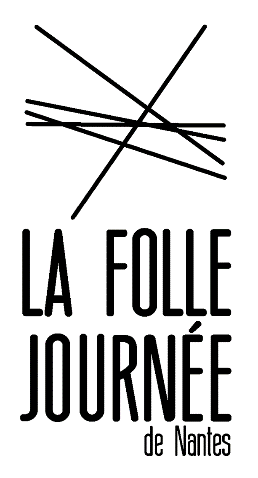 INFORMATIONS PRATIQUESRéférente accessibilité : Carole JoncourMail : carole.joncour@follejournee.frTéléphone : 02 85 52 88 99Contact le jour de la sortie : Carole Joncour, 06 64 80 64 88Programme accessible : programme en audiodescription et guide « Bienvenue à toutes et tous » sur le site internetPage internet avec offre accessible : cliquez ICIAccueil avec technique guidage, accueil et accompagnement de l’entrée du site jusqu’à votre place assise. Prêt de plans tactilesAdresse postale : en raison de la situation sanitaire, le lieu du festival sera annoncé à une date ultérieure.Tarifs : ligne téléphonique et mail dédiés pour la réservation : accessibilité@follejournee.frACCOMPAGNATEUR : gratuité pour tous les accompagnants de personnes titulaires de la carte inclusion comprenant la mention « besoin d’accompagnement ».LES RENDEZ-VOUS ACCESSIBLESConcerts naturellement accessibles Sauf mention contraire dans le programme, tous les concerts (hors ciné-concerts) de la Folle Journée sont accessibles aux personnes non ou malvoyantes.PRÉSENTATION DE LA STRUCTUREFestival de musique classique unique en son genre, La Folle Journée investit pendant plusieurs jours la métropole nantaise pour faire découvrir à toutes et tous un large panorama de musique baroque, romantique et contemporaine en rapport avec une thématique renouvelée chaque année. Depuis plus de vingt-cinq ans, elle accueille des artistes internationaux, des jeunes talents mais également des artistes amateurs. Pour faciliter l’approche de l’œuvre jouée, les concerts durent 45 minutes. À chacune et chacun de composer son propre parcours musical autour de ce tourbillon de concerts, selon son rythme, ses centres d’intérêt et ses envies.Pour permettre à toutes et tous de découvrir ou re-découvrir l’univers de la musique classique et de La Folle Journée, le Fonds de Dotation pour le Développement Culturel propose tout au long de l’année un riche programme d’actions culturelles. Grâce au soutien de ses mécènes, il œuvre également en faveur d’une meilleure inclusivité du festival. Le Grand TThéâtre de Loire-Atlantique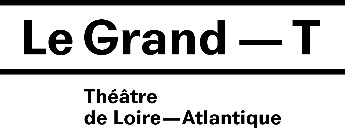 INFORMATIONS PRATIQUESRéférent accessibilité : Fabrice BOSCHERELMail : boscherel@leGrandT.frTéléphone : 02 28 24 28 14Contact le jour de la sortie : Fabrice Boscherel, 06 72 00 53 36Programme accessible : mise en ligne juillet 2020Page internet avec offre accessible : cliquez ICIAccueil avec technique guidageAccessibilité du bâtiment : en totalitéAdresse postale : 68 Rue du Général Buat CS 30111- 44 001 NANTES Cedex 1 Arrêt ProxiTan : devant l'entrée du théâtrePlaces parking PMR : parking du Grand TAccès transports : BUS - ligne C1, arrêt Saint-Donatien ou ligne C6, arrêt CoudrayTarifs :INDIVIDUEL : 25 €GROUPES (à partir de 5 personnes) : 9 €ACCOMPAGNATEUR : 16 €LES RENDEZ-VOUS ACCESSIBLESSpectacle en audiodescription - THÉÂTREAvec feuille de salle en gros caractères et en brailleAvec matériel d'audiodescription émetteur – récepteurLycéens et AdultesSamedi 21 novembre 2020De 17h30 à 21h30 - Spectacle de 3h« Les couleurs de l’air » d'Igor MendjiskyÀ la mort de son père, célèbre peintre et galeriste, Ilia découvre avec stupeur qu’il était aussi mégalo, menteur professionnel et escroc de haut vol. Pour sublimer sa peine, il décide de réaliser un biopic sur l’aventurier mythomane, mais les fantômes le rattrapent. Igor Mendjisky revient avec une fable inspirée d’une histoire aussi vraie que romanesque : la sienne.Spectacle en audiodescription - THÉÂTREAvec feuille de salle en gros caractères et en brailleAvec matériel d'audiodescription émetteur – récepteurLycéens et AdultesVendredi 12 février 2021De 20h30 à 22h30 - Spectacle de 2h« Féminines » de Pauline BureauEn 1968, onze femmes gagnent le premier match d’une aventure qui marquera leur vie : faire parties de la première équipe de France féminine de football et devenir championnes du monde en 1978, à Taïwan. Pauline Bureau entraîne son équipe dans une pièce drôle et incisive sur l’engagement, la place des femmes dans le sport et dans la cité.Spectacle en audiodescription - THÉÂTREAvec feuille de salle en gros caractères ou en brailleAvec matériel d'audiodescription émetteur – récepteurLycéens et AdultesJeudi 1 avril 2021De 20h à 21h50 - Spectacle de 1h50« Roman(s) National » de Julie Bertin et Jade Herbulot - Le Birgit EnsembleEt la Cinquième République, on en parle ? Le modèle de pouvoir qui régit nos institutions est-il en crise ? Julie Bertin et Jade Herbulot imaginent une campagne présidentielle du futur qui balaie les récits fondateurs et les interprétations univoques. Leur théâtre documenté et grinçant éclaire nos débats actuels.PRÉSENTATION DE LA STRUCTUREAvec la programmation d'une cinquantaine de spectacles par saison, Le Grand T est une référence à l'échelle de la métropole nantaise, du département et de la région. Son offre est riche et diverse : création et diffusion de spectacles de théâtre, de danse et de cirque. Afin de faciliter l’accès au spectacle et le confort des personnes en situation de handicap sensoriel, Le Grand T met en place différentes actions : des visites tactiles du plateau et rencontres en bord de scènedes tarifs réduits AAH (Allocation Adulte Handicapé)un site internet accessible (normes RGAA**)des audiodescriptions réalisées par Accès Cultureune convention de prêt de matériel audio proposée aux structures culturelles nantaisesFestival HandiclapAPAJH 44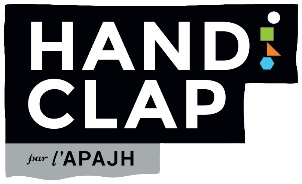 INFORMATIONS PRATIQUESRéférente accessibilité : Juliette PEDARD	Mail : j.pedard@apajh44.orgTéléphone : 02 40 14 04 71Contact le jour de la sortie : Juliette Pédard, 07 79 57 29 93Programme accessible : mise en ligne janvier 2021Page internet avec offre accessible : cliquez ICIAccessibilité du bâtiment : partiellement, chapiteaux avec gradinsLieu du Festival Handiclap : esplanade des Riveurs, 44200 NANTESArrêt ProxiTan : devant l’école Aimé Césaire, boulevard de la Prairie au DucPlaces parking PMR : boulevard de la Prairie au DucAccès transportsTRAMWAY - ligne 1, arrêt Chantiers NavalsBUS - ligne C5, arrêt Prairie au Duc Tarifs :INDIVIDUEL : 8 €PAS DE TARIF DE GROUPES ACCOMPAGNATEUR : gratuité LES RENDEZ-VOUS ACCESSIBLES Spectacle en audiodescription - DANSEAvec matériel d'audiodescription émetteur – récepteurTout publicDimanche 21 mars 2021De 15h à 15h45 - Spectacle de 45 minutes« Hors Ligne » de la Cie S Le spectacle « Hors Ligne » est un mélange de musique jouée en direct, de danse contemporaine et de danse hip-hop. Dans un décor évoquant le braille, conçu par le graffeur nantais The Blind, les trois interprètes s’ignorent, se trouvent, se fuient, se cherchent, se guident. « Hors Ligne » imagine un univers qui évoque la cécité, le lien humain, la connexion à soi et au monde.PRÉSENTATION DE LA STRUCTURELe festival Handiclap intègre les notions d’accessibilité et de handicap à l'artistique. Piloté par l’APAJH 44, le festival soutient le même objectif depuis sa création : favoriser par l’expression artistique, l’inclusion des enfants et adultes handicapés et ce, quel que soit leur handicap. Le festival fédère autour de ce projet commun des associations, des personnes, des organismes qui se sentent concernés par le handicap et qui se soucient, par le biais artistique, de l’accessibilité de la culture par tous et pour tous.Le lieu unique Centre de Culture Contemporaine de Nantes 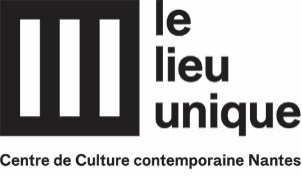 INFORMATIONS PRATIQUESRéférente accessibilité : Émilie HOUDMONMail : emilie.houdmon@lelieuunique.comTéléphone : 02 51 82 15 22Contact le jour de la sortie : Emilie Houdmon, 02 51 82 15 22Programme accessible : mise en ligne novembre 2020Page internet avec offre accessible : cliquez ICIAccueil avec technique guidageAccessibilité du bâtiment : en totalitéAdresse postale : 2 rue de la biscuiterie, 44 001 NANTES Cedex 1 Arrêt ProxiTan : devant le lieu uniquePlaces parking PMR : allée BacoAccès transports : TRAMWAY - ligne 1, arrêt Duchesse AnneBUS - ligne 4, arrêt Duchesse Anne ou ligne C2 ou C3, arrêt Lieu Unique Tarifs :INDIVIDUEL : 12 €GROUPES (à partir de 7 personnes) : 12 €ACCOMPAGNATEUR : 12 €LES RENDEZ-VOUS ACCESSIBLESSpectacle en audiodescription - THÉÂTREAvec feuille de salle en gros caractères et en braille Avec matériel d'audiodescription émetteur – récepteurAvec visite tactile de plateau, le même jour à 12h30Tout publicJeudi 7 janvier 2021De 14h à 14h55 - Spectacle de 55 minutes « Rémi » de Jonathan CapdevielleJonathan Capdevielle s’empare du classique d’Hector Malot « Sans Famille » et en fait un road trip actuel et trépidant, jalonné de références pop et de fantastiques poupées géantes. Quatre comédiens, admirablement costumés jouent à tour de rôle le singe Jolicoeur, le chien Capi, Vitalis et tous les personnages que rencontre Rémi.Concert naturellement accessible - MUSIQUECollégiens et AdultesVendredi 23 avril 2021De 14h45 à 16h - Concert de 1h15« PréLudes, le mandarin merveilleux » de Bartók par l’ONPL et Clément LebrunL’ONPL et le lieu unique proposent ces préLUdes dont le but est de faire (re)découvrir le répertoire classique et les interprètes d’aujourd’hui, à l’instar de ce ballet pantomime signé Béla Bartók. Dans un rôle de Monsieur Loyal, énergique et décomplexé, Clément Lebrun – musicologue et ex-animateur sur France Musique – est chargé d’éclairer le public sur cette œuvre qui met en scène des thèmes atemporels : le désir, l’amour, la mort.Spectacle en audiodescription - CIRQUEAvec feuille de salle en gros caractères et en braille Avec matériel d'audiodescription émetteur – récepteurAvec visite tactile de plateau après le spectacle Tout publicMercredi 9 juin 2021 sous chapiteau (Cours Saint-Pierre) De 19h à 20h30 - Spectacle et visite de 1h30« Campana » de TrottolaLes multi-instrumentistes Thomas Barrière et Bastien Pelenc, du Cirque Trottola reviennent sous chapiteaux avec deux personnages en quête de lumière arrivant d’un ailleurs. Ils ont connu la lueur des tréfonds, ils cherchent l’éclat des sommets. Stupeur ! Des regards convergent vers la piste. Des spectateurs sont là, si proches et autour d’eux...PRÉSENTATION DE LA STRUCTUREDirigé par Patrick Gyger depuis janvier 2011, le lieu unique est reconnu pour son esprit de curiosité dans les différents domaines de l’art : théâtre, danse, cirque, musique, arts plastiques, cinéma documentaire mais aussi littérature, philosophie... Le lieu unique abrite à côté de ses espaces dédiés à la création un ensemble d’offres qui en font un lieu incontournable à Nantes. Les audiodescriptions sont réalisées par Accès Culture, le matériel en partenariat avec l'ANO et Le Grand T.ONPLOrchestre National des Pays de la Loire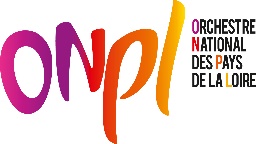 INFORMATIONS PRATIQUESRéférente accessibilité : Pauline GESTA	Mail : mediation@onpl.frTéléphone : 06 14 60 23 12Contact le jour de la sortie : personnel d’accueil de la Cité Programme accessible : mise en ligne juillet 2020Site internet : cliquez ICIAccessibilité du bâtiment : en totalitéAdresse postale : 5 rue de Valmy, 44 900 NANTESPlaces parking PMR : au parking « cité des congrès », rue de Mayence, rue Crucy et rue FouréAccès transports : TRAMWAY - ligne 1, arrêt Duchesse AnneBUSWAY - ligne 4, arrêt Cité Internationale des CongrèsBUS - lignes 54, C2, C3, arrêt Lieu uniqueTarif Pauses-concerts : 5 €Tarifs Concerts : INDIVIDUEL ET ACCOMPAGNATEUR : sur justificatif AAH15 € catégorie avantage (parterre, orchestre haut et corbeilles)10 € en 1ère catégorie (corbeille, orchestre bas et 1er balcon)7 € en 2ème catégorie (orchestre bas et 2ème balcon)Tarif Carte Blanche : 3 € en 2ème catégorieLES RENDEZ-VOUS ACCESSIBLESConcert naturellement accessible – MUSIQUE SYMPHONIQUETout public à partir de 10 ansMardi 19 et mercredi 20 janvier 2021De 20h30 à 22h10 - Concert de 1h40, sans entracte« L'enfance du Christ » de Berlioz, Par l'ONPL, en petite formation, dirigé par Sascha Goetzel, avec le Chœur de l’ONPL.Concert naturellement accessible – MUSIQUE SYMPHONIQUETout public à partir de 10 ansMardi 13 et mercredi 14 avril 2021De 20h à 21h30 - Concert de 1h30, avec entracte« La voix céleste : Blumine » de Mahler ; « Bella mia fiamma, addio » de Mozart ; « Symphonie n°4 » de MalherPar l'ONPL en grande formation dirigé par Diego Matheuz, Christina Landshamer, soprano. Concert naturellement accessible – MUSIQUE DE CHAMBRETout public à partir de 10 ansMardi 11 mai 2021De 12h30 à 13h15 - Pause-concert de 45 minutes« Bartok : quatuor à cordes n°4 » de Bartok et « Introduction et allegro pour harpe, flûte, clarinette et quatuor à cordes en sol majeur » de Ravel.Par 7 musiciens de l’ONPL PRÉSENTATION DE LA STRUCTUREDirigé par Pascal Rophé et composé d’une centaine de musiciens, l’Orchestre National des Pays de la Loire assure plus de 200 concerts symphoniques par saison à Nantes et Angers, dans toute la Région et à l’international. En plus des œuvres symphoniques, l’orchestre participe aux saisons lyriques d’Angers Nantes Opéra et joue un rôle actif pour développer le goût de la musique classique chez les plus jeunes et auprès du plus grand nombre. Avec près de 9000 abonnés par saison, l’ONPL est aujourd’hui l’un des orchestres connaissant la plus forte audience en Europe. Depuis 2004, l’ONPL s’est doté d’un chœur amateur dirigé par Valérie Fayet. Pick up ProductionHip OpsessionTransfert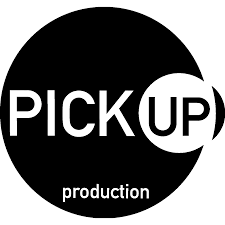 > Le festival Hip OpsessionINFORMATIONS PRATIQUESRéférent accessibilité : Jérémy TOURNEURMail : jeremy@pickup-prod.comTéléphone : 02 40 35 28 44Contact le jour de la sortie : Jérémy Tourneur, 06 28 84 41 06Programme accessible : mise en ligne 1 mois avant l’événementPage internet avec offre accessible : cliquez ICIAccueil avec technique guidageLieu du festival : événement itinérant qui se déplace dans différents lieux de Nantes et de son agglomération. Proxitan, parking et transports : se référer à la programmation papier ou en ligne pour les accès.Tarifs conférence :INDIVIDUEL : gratuitéGROUPES : gratuité ACCOMPAGNATEUR : gratuité Tarifs spectacle en audiodescription :INDIVIDUEL : entre 18 et 21 €GROUPES : entre 18 et 21 €ACCOMPAGNATEUR : entre 18 et 21 €LES RENDEZ-VOUS ACCESSIBLESConférence naturellement accessible – MUSIQUE RAPTout publicMardi 6 octobre 2020 à Trempolino, NantesDe 19h30 à 23h - Conférence de 3h30Une conférence sur la sauvegarde du patrimoine du Rap Français avec l’équipe du média « Relax c’est que du Rap »Spectacle en audiodescription – DANSE HIP HOPAvec matériel d'audiodescription émetteur – récepteurTout publicSamedi 27 février 2021 au lieu unique, NantesDe 19h à 00h - Battle de danse de 4hLe Battle OpsessionLes meilleurs danseurs et danseuses au monde sont rassemblés au lieu unique transformé en arène. Au centre, le cercle où ils et elles s’affrontent, en solo ou par équipe, au sein de catégories : popping, locking, house, hip hop (pour les danses debout), 3vs3 et top rock (pour le breaking)… Autour, le jury, les DJ’s et les speakers, maîtres de cérémonie qui invitent le public à encourager leurs favoris.PRÉSENTATION DE LA STRUCTUREHip Opsession est l'un des plus anciens festivals français dédiés à la culture hip hop encore en activité. Le festival propose une saison hip hop, en deux temps. En février, Hip Opsession propose dix jours dédiés à la danse hip hop, son héritage, ses influences, ses relations aux autres formes artistiques. En octobre, la musique hip hop sera à l'honneur à l'occasion d'une semaine spéciale.Pick Up Production valorise le hip hop comme un mouvement culturel ouvert à tous, riche de formes diverses et innovantes et porteuse de valeurs fédératrices. Pendant le festival Hip Opsession, sont organisés des concerts, spectacles ou expositions et des actions culturelles ambitieuses. Avec Transfert, l'association ouvre à Rezé un projet culturel et artistique transitoire, à de nouvelles disciplines et champs d'expérimentation.TU-NantesScène jeune création et arts vivants	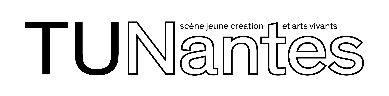 INFORMATIONS PRATIQUESRéférent accessibilité : Guillaume BROCHET	Mail : g.brochet@tunantes.fr Téléphone : 02 53 52 23 92Contact le jour de la sortie : Guillaume Brochet, 02 53 52 23 92Site internet : cliquez ICIAccessibilité du bâtiment : en totalitéAdresse postale : Chemin de la Censive du Tertre, 44300 NANTESPlaces parking PMR : Parking de l'IAE-IEMN (Chemin de la Censive du Tertre)Accès transports :TRAMWAY - ligne 2, arrêt FacultésTarifs :INDIVIDUEL : 8 € / 5 € avec la carte du TU (tarif carte blanche)GROUPES : 8 € / 5 € avec la carte du TU (tarif carte blanche)ACCOMPAGNATEUR : gratuitéLES RENDEZ-VOUS ACCESSIBLESSpectacle en audiodescription - DANSE / THÉÂTREAvec matériel d'audiodescription émetteur – récepteurAvec programme de salle en braille ou gros caractèresAvec visite tactile du plateau, le même jour à 19h30Tout public à partir de 11 ansVendredi 29 Janvier 2021De 20h30 à 21h30 - Spectacle de 1h30« Aux éclats... » de Nathalie BéasseAux éclats... est un objet plastique, tant dans son aspect esthétique que dans sa capacité à passer d'un état à l'autre en nous faisant traverser différentes formes d'éclats, du rire aux larmes, mais toujours avec beaucoup de finesse et de poésie.PRÉSENTATION DE LA STRUCTURELe TU-Nantes est une scène de création et de diffusion d'envergure nationale pour de nouvelles générations d'artistes et de spectateurs.Pépinière artistique, il accompagne et soutient les débuts de parcours professionnels d'artistes, favorise la découverte et la circulation de nouvelles figures de la scène, défend l'émergence des formes et les écritures contemporaines à travers une programmation ambitieuse, des résidences de recherche et de création, ainsi que des événements à forte dimension partenariale.Implanté au cœur d’un campus de l’Université de Nantes et à la lisière du quartier Nantes Nord, le TU est aussi un laboratoire d'expériences culturelles et de pratiques artistiques qui tisse des liens étroits entre l’art, la formation et la recherche.MUSÉES Château des Ducs de Bretagne Musée d’Histoire de Nantes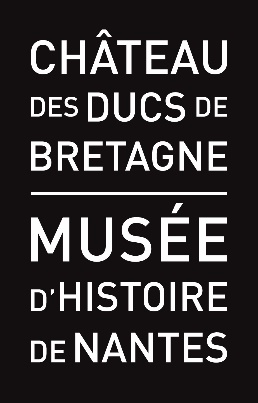 INFORMATIONS PRATIQUESRéférente accessibilité : Séverine BILLON	Mail : severine.billon@chateaunantes.frTéléphone : 02 51 17 49 43Contact le jour de la sortie : service coordination, 06 33 69 60 48Page internet avec offre accessible : cliquez ICIAccueil avec technique guidageAccessibilité du bâtiment : en quasi-totalité (remparts accessibles avec ascenseur ; 28 salles sur 32)Adresse postale : 4 place Marc Elder, 44 000 NANTESArrêt ProxiTan : entrée du châteauPlaces parking PMR : parking Duchesse AnneAccès transports :TRAMWAY - ligne 1, arrêt Duchesse AnneBUSWAY - ligne 4, arrêt Duchesse AnneTarifs :INDIVIDUEL : entrée gratuite, visite guidée 4 €GROUPES (15 personnes max) : visite guidée 26 € ; visite en autonomie gratuite ACCOMPAGNATEUR : entrée gratuite, visite guidée 4 €LES RENDEZ-VOUS ACCESSIBLESVisite guidée multisensorielle - EXPOSITION NANTES ET SON HISTOIREAvec objets tactiles, dessins tactiles en braille et gros caractères, plans et dessins thermogonflés, dispositif olfactifAdultes Samedi 5 septembre 2020De 15h à 16h30 - Visite d'1h30 avec médiateurExposition LU, un siècle d’innovation (1846-1957)Découvrez le riche patrimoine de l’entreprise Lefèvre-Utile conservé au musée : des objets et des dessins pour la plupart inconnus du public, certains nouvellement acquis. Les gourmands seront contents de retrouver et de sentir l’odeur du Petit-Beurre !Visite en autonomie - EXPOSITION NANTES ET SON HISTOIREAvec dessins tactiles en braille et gros caractères, dispositif olfactifTout publicExposition LU, un siècle d’innovation (1846-1957)Du 27 juin 2020 au 17 mai 2021Visite en autonomie - COLLECTION HISTOIRE DE NANTES Avec parcours tactile audioguidé et bornes multimédia sous-titrées et interactivesAdultesMusée d’histoire de Nantes et le Château des Ducs de BretagnePRÉSENTATION DE LA STRUCTURELabellisé Tourisme et Handicap pour les 4 types de handicap, le Château des ducs de Bretagne est un exemple rare en France d’une accessibilité maximale dans un bâtiment patrimonial. Construit au 15ème siècle par François II et sa fille Anne de Bretagne, il abrite aujourd’hui le Musée d’histoire de la ville de Nantes. Si certaines contraintes liées au monument historique demeurent, le château s’efforce d’offrir toute l’année un accès et une offre de visites adaptées.Le Chronographe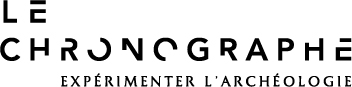 INFORMATIONS PRATIQUESRéférente accessibilité : Audrey DUBOSTMail : audrey.dubost@nantesmetropole.frTéléphone : 02 52 10 83 20Contact le jour de la sortie : Audrey Dubost, 02 52 10 83 23Site internet : cliquez ICIAccessibilité du bâtiment : en totalitéAdresse postale : 21 rue Saint-Lupien, 44 400 REZÉArrêt ProxiTan : 21 rue Saint-LupienPlaces parking PMR : à l'entrée du site, 21 rue Saint-LupienAccès transports :TRAMWAY et BUS - ligne 3, arrêt Espace Diderot puis Bus 30, arrêt Le CorbusierTarifs :INDIVIDUEL : gratuitéGROUPES (de 6 à 16 personnes) : gratuitéACCOMPAGNATEUR : gratuitéLES RENDEZ-VOUS ACCESSIBLESVisite guidée adaptée - EXPOSITION PRÉHISTOIREAvec collection tactile, en fonction des contraintes sanitaires Visite d'1h avec médiateur Tout publicSur rendez-vous entre le 8 août 2020 au 7 mars 2021« Néandertal - Le temps d'une journée »  En complément de l'exposition du Muséum de Nantes sur l'homme de Néandertal, le Chronographe présente les résultats, la méthodologie et la reconstitution à l'échelle 1, d'un site de fouilles archéologiques découvert près de Poitiers. Grâce à l’œil exercé des paléolithiciens sur ce campement en plein air, les outils de Néandertal nous révèlent ainsi ses qualités d'artisan et de chasseur, et sa faculté d'adaptation à son environnement.Visite guidée adaptée - EXPOSITION PERMANENTEAvec collection tactile, en fonction des contraintes sanitaires Visite d'1h avec médiateur Tout publicSur rendez-vous toute l’année Archéologie d'une ville romaineL'exposition permanente du Chronographe explore l'histoire de la ville et des habitants de Ratiatum. Une première approche de cette ville romaine à l'aide d’objets et de maquettes tactiles.PRÉSENTATION DE LA STRUCTUREAu cœur du site archéologique de Saint-Lupien à Rezé, le Chronographe propose d'expérimenter l'archéologie et d'explorer l'histoire de la ville antique de Ratiatum, découverte et fouillée par les archéologues depuis les années 80. Cartes, maquettes, moulages, objets, fac-similés, et manipulations ponctuent ce parcours, accessible à tous. Musée d’arts de Nantes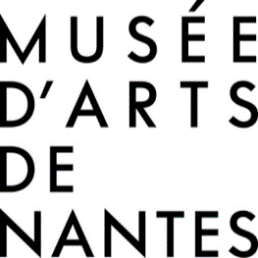 INFORMATIONS PRATIQUESRéférente accessibilité : Lætitia DUCAMPMail : Laetitia.DUCAMP@nantesmetropole.frTéléphone : 02 51 17 45 27Contact le jour de la sortie : Service réservation, 02 51 17 45 35Page internet avec offre accessible : cliquez ICIAccessibilité du bâtiment : en totalitéAdresse postale : 10 rue Georges Clemenceau, 44 000 NANTESArrêt ProxiTan : devant le muséePlaces parking PMR : rue Georges Clemenceau, place de l’Oratoire, rue Stanislas BaudryAccès transports :TRAMWAY - ligne 1, arrêt Duchesse-Anne, ligne 2 arrêt St-MihielBUS - lignes C1, 11, 12 arrêt Trébuchet, ligne 4 (Busway) et ligne C6, arrêt Foch Cathédrale Tarifs :INDIVIDUEL : entrée gratuite, visite guidée 4 € ou 2,5 €GROUPES (à partir de 6 personnes) : gratuitéACCOMPAGNATEUR : gratuitéLES RENDEZ-VOUS ACCESSIBLESVisite guidée multisensorielle - COLLECTIONS PEINTURESAvec dispositif multisensorielVisite d'1h30 pour les adultes et d'1h pour le jeune public, avec médiateur4 personnes déficientes visuelles maxPublic en groupes (adultes ou jeune public)Sur rendez-vous toute l’annéeLes femmes dans l’art et Tables et nourritureUn dispositif multisensoriel permet de découvrir une sélection de tableaux, avec des supports tactiles, sonores et olfactifs à travers deux parcours thématiques. Visite guidée tactile - COLLECTIONS SCULPTURESAvec collections tactilesVisite d'1h30 pour les adultes et d'1h pour le jeune public, avec médiateur4 personnes déficientes visuelles maxPublic en groupes (adultes ou jeune public)Sur rendez-vous toute l’annéeLa sculpture dans tous ses étatsCette visite tactile permet de découvrir toute la richesse des collections de sculptures du musée.Visite guidée en audiodescription - COLLECTIONS DU MUSÉE ET EXPOSITIONS TEMPORAIRESVisite d'1h30 pour les adultes et d'1h pour le jeune public, avec médiateur8 personnes déficientes visuelles maxPublic en groupes (adultes ou jeune public)Sur rendez-vous toute l’annéeVisites guidées en audiodescription de la collection permanente et des expositions.Visite en semi-autonomie - COLLECTIONS DU MUSÉEAvec l’application « Ma visite » sur smartphone ou tabletteTout publicMa visite Téléchargeable sur smartphone ou disponible sur tablette en prêt à l‘accueil du musée, cette application est adaptée aux personnes porteuses de handicap visuel : agrandissements possibles de la typographie ; images fortement contrastées ; commentaires d‘œuvres en audiodescriptionPRÉSENTATION DE LA STRUCTURELe Musée d’arts de Nantes a rouvert ses portes en 2017, après 6 années de travaux d’extension et de rénovation. Voyagez à travers les siècles en découvrant 900 peintures, sculptures, photographies, vidéos et installations, allant de l’art ancien à l’art contemporain. Et tout au long de l’année, découvrez les expositions temporaires !Muséum d'Histoire Naturelle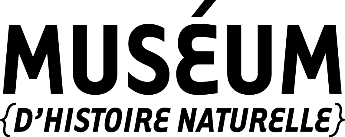 INFORMATIONS PRATIQUESRéférent accessibilité : Paul DUCLOSMail : paul.duclos@nantesmetropole.frTéléphone : 02 40 41 55 05Contact le jour de la sortie : pour une visite guidée, Paul Duclos, 02 40 41 55 05 ; pour une visite libre, l’accueil du Muséum,02 40 41 55 00Programme accessible : mise en ligne septembre 2020 Page internet avec offre accessible : cliquez ICIAccueil avec technique guidageAccessibilité du bâtiment : en totalité, mais accompagnement indispensable Adresse postale : square Louis-Bureau, Place de la Monnaie, 44 000 NANTESArrêt ProxiTan : square Louis-BureauPlaces parking PMR : rue AthénasAccès transports :TRAMWAY - ligne 1, arrêt MédiathèqueBUS - ligne 11, arrêt Graslin ou lignes C1, C3 et 23, arrêt CopernicTarifs :INDIVIDUEL : visite libre, gratuité ; visite guidée, 4 € GROUPES : 26 € pour les groupes métropolitainsACCOMPAGNATEUR : visite libre, gratuité ; visite guidée, 4 € LES RENDEZ-VOUS ACCESSIBLESVisite en autonomie - COLLECTIONS SCIENCES ET ZOOLOGIE Avec collections tactilesTout publicGaleries des Sciences de la Terre et de zoologieLa galerie des Sciences de la Terre et de l’Univers propose une collection de plus de 50 roches tactiles. Dans la galerie de Zoologie, plusieurs squelettes peuvent être touchés sur demande (cheval commun, rhinocéros, dromadaire, renne, éléphant d’Asie).Conférence – EXPOSITION PRÉHISTOIREAdultesSamedi 28 novembre 2020 De 10h30 à 11h45 - conférence d'1h15 avec médiateur Mercredi 27 janvier 2021 De 14h30 à 15h45 - conférence d'1h15 avec médiateur Découverte de l’exposition temporaire « Néandertal »Comment vivait notre cousin Néandertal ? Nous avons cohabité ensemble mais quelle fut la nature de la rencontre ? Néandertal a disparu, pourquoi ? Entrez en contact direct avec l'environnement des Néandertaliens et expérimentez les dernières découvertes sur notre cousin très humain !Visite guidée adaptée – EXPOSITION SCIENCES ET ZOOLOGIE Avec collections tactilesAdultesSamedi 26 juin 2021 De 10h30 à 11h45 - Visite d'1h15 avec médiateurMercredi 29 septembre 2021De 14h30 à 15h45 - Visite d'1h15 avec médiateurDécouverte de l’exposition « Intelligences »Intelligence végétale, intelligence animale, intelligence humaine et maintenant intelligence artificielle ? On a longtemps fait de l’intelligence une distinction de l’humain. Aujourd’hui, les chercheurs affirment que toutes les formes de vie sont éligibles, partez à leur découverte !PRÉSENTATION DE LA STRUCTUREOuvert en 1875, le Muséum d’Histoire Naturelle se compose de deux galeries permanentes, la galerie des Sciences de la Terre et de l’Univers (minéralogie, paléontologie) et la galerie de Zoologie à l’étage. Plusieurs espaces du Muséum sont réservés aux expositions temporaires longues (6 à 9 mois) ou courtes (4 mois).  D’octobre 2020 à octobre 2021, le Muséum accueillera notamment l’exposition « Néandertal » (8 août 2020 au 8 mars 2021) puis l’exposition « Intelligences » (dès mai 2021) ainsi que les expositions « Noir comme Vénus » et « Ils remontent le temps ».CINÉMA Le Cinématographe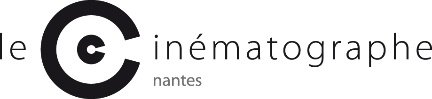 INFORMATIONS PRATIQUES Référent accessibilité : Simon HINDIÉMail : publics@lecinematographe.comTéléphone : 02 85 52 00 10Contact le jour de la sortie : 02 85 52 00 10Programme accessible : mise en ligne tous les deux moisPage internet avec offre accessible : cliquez ICIAccueil avec technique guidageAccessibilité du bâtiment : partiellement, marches et sanitaires non-adaptésAdresse postale : 12 bis rue des Carmélites 44 000 NANTESArrêt ProxiTan : devant le cinéma Places parking PMR : rue de Strasbourg et rue de VerdunAccès transports :TRAMWAY - ligne 1, arrêt Bouffay ou ligne 2, arrêt 50 OtagesBUS - ligne 11, 12, C1, C6, LUCIOLES, arrêt Saint-PierreTarifs : Réservation indispensableINDIVIDUEL séance normale : de 3 € à 5 €INDIVIDUEL séance Ciné-Vendredi : de 1 € à 2,5 €GROUPES (à partir de 2 personnes) : 2,5 €ACCOMPAGNATEUR du groupe : gratuitéLES RENDEZ-VOUS ACCESSIBLESFilm en audiodescription – CINÉMA Avec matériel d'audiodescription émetteur – récepteur Avec système Fidélio Séance Ciné-VendrediAdultes Vendredi 9 octobre 2020De 14h15 à 16h15 - Film de 1h45« Les Misérables » de Ladj Ly (2019) FranceAvec Damien Bonnard, Alexis Manenti Stéphane, tout juste arrivé de Cherbourg, intègre la Brigade Anti-Criminalité de Montfermeil, dans le 93. Il va faire la rencontre de ses nouveaux coéquipiers, Chris et Gwada, deux "Bacqueux" d’expérience. Il découvre rapidement les tensions entre les différents groupes du quartier. Alors qu’ils se trouvent débordés lors d’une interpellation, un drone filme leurs faits et gestes...PRÉSENTATION DE LA STRUCTURELe Cinématographe est une salle de cinéma associative du centre-ville de Nantes spécialisée dans les films du répertoire, le jeune public et le cinéma de recherche. La question de l'accès à un cinéma de qualité pour tous les publics est au cœur du projet de la structure : accessibilité culturelle, tarifaire, physique, et également sensorielle.Actuellement, l'accessibilité sensorielle ne concerne que certains films au format numérique... L'organisation de la filière cinématographique et les contraintes technologiques ne nous permettent pas d'avoir connaissance de l'accessibilité visuelle (audiodescription via le système Fidelio) d'un film en amont de sa réception. Chaque fois qu'un film est concerné, l'information est communiquée aux partenaires et au public.Festival des 3 Continents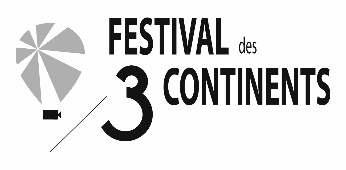 INFORMATIONS PRATIQUESRéférente accessibilité : Hélène LOISELEUX	Mail : publics@3continents.comTéléphone : 02 40 69 89 37Contact le jour de la sortie : Vassilissa Proust, 02 40 69 89 37Programme accessible : mise en ligne novembre 2020Page internet avec offre accessible : cliquez ICIAccueil avec technique guidage, par des bénévolesAccessibilité du bâtiment : partiellement, sanitaires non-adaptésLieu de projection du film en audiodescription : au Cinématographe, 12 bis rue des Carmélites, 44 000 NANTESArrêt ProxiTan : devant le cinéma Places parking PMR : à l'angle de la rue de Strasbourg et de la rue du Château – Place Saint-PierreAccès transports :TRAMWAY - ligne 1, arrêt Bouffay ou ligne 2, arrêt 50 OtagesBUS - ligne 11, 12, C1, C6, LUCIOLES, arrêt Saint-PierreTarifs :INDIVIDUEL : 5 € GROUPES (à partir de 10 personnes) : 4,5 € ACCOMPAGNATEUR : gratuitéLES RENDEZ-VOUS ACCESSIBLESFilm en audiodescription – CINÉMA Avec matériel d'audiodescription émetteur – récepteur Avec système Fidélio (10 places maximum) Tout publicDimanche 22 novembre 2020De 13h30 à 15h06 - Film de 1h36« Petit à petit » de Jean Rouch (1971) France-Niger.La petite société des trois compères de Jaguar a prospéré, elle fait dans l’import-export et son ambition est de construire une "maison à étages" et, pour se renseigner, Damouré va à Paris, d’où il envoie des cartes postales qui semblent délirantes... À la manière des « Lettres Persanes » on a d’abord la découverte des parisiens par un Africain qui joue à l’ethnologue, mesurant les cranes, vérifiant la dentition... Puis nos hommes d’affaires jouent les nouveaux riches, les potentats africains richissimes. On est après 1960, c’est l’indépendance, le développement, l’argent facile, la Françafrique... Même si c’est loufoque, cocasse, absurde, la leçon politique n’est pas loin. Avec une fin morale, cette fois à la "Candide". Mais l’Afrique est mal partie...PRÉSENTATION DE LA STRUCTURE Chaque année à la fin du mois de novembre, Le Festival des 3 Continents propose de faire découvrir à un large public des films d’Afrique, d’Amérique Latin et d’Asie, peu diffusés sur nos écrans à l’époque de sa création. Notre démarche vise à rendre les œuvres accessibles à toutes et tous. Le festival porte ainsi une attention particulière aux spectateurs en situation de handicap à travers un accès favorisé aux séances (accompagnement personnalisé, un accueil privilégié en salle, sensibilisation de l’équipe salariée et bénévole, tarif réduit).LIVRES ET LECTUREMédiathèque Floresca Guépin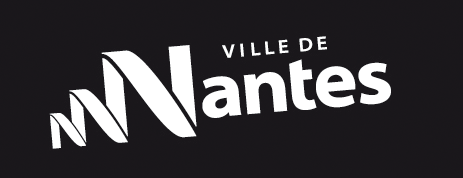 INFORMATIONS PRATIQUESRéférente accessibilité : Catherine BOTREAUMail : catherine.botreau@mairie-nantes.frTéléphone : 02 40 93 41 74 Contact le jour de la sortie : Alice Letapissier, 02 40 93 41 76Programme accessible : réalisation d'un agenda trimestriel sonore et en grands caractèresPage internet avec offre accessible : cliquez ICIAccueil avec technique guidageAccessibilité du bâtiment : en totalité, avec bandes de guidage podotactileAdresse postale : 15 rue de la Haluchère, 44 300 NANTESArrêt ProxiTan : devant la médiathèque Places parking PMR : dans la rue de la Haluchère et le mail Haroun TazieffAccès transports :TRAMWAY - ligne 1, arrêt SouillarderieBUS - ligne C7, arrêt CousteauTarifs :INDIVIDUEL : gratuitéGROUPES (à partir de 2 personnes) : gratuitéACCOMPAGNATEUR : gratuitéLES RENDEZ-VOUS ACCESSIBLESAteliers numériques – AUDIOLIVRES EOLEAdultesLes jeudis hors vacances scolaires de 15h à 17hUn médiateur vous accompagne dans la découverte des 50 000 audiolivres de la bibliothèque Éole de l’AVH, ainsi que la manipulation des appareils de lecture des formats Daisy et mp3, Victor Reader.Film en audiodescription – CINÉMAAvec enceintesAdultesLes jeudis 10 septembre, 8 octobre, 5 novembre, 3 décembre, 14 janvier, 11 février, 11 mars, 8 avril, 6 mai, 3 juin de 14h30 à 16h30Accès grand écranRentrée littéraire – LIVRES ET AUDIOLIVRES AdultesSamedi 17 octobre 2020 de 11h à 12hUne rencontre pour échanger autour d’une sélection de livres et d’audiolivres, choisis dans le foisonnement de la rentrée littéraire.Prix littéraire – LIVRES ET AUDIOLIVRES AdultesJeudi 5 novembre 2020 de 18h30 à 20hPrésentation de la sélection du Prix du Roman Cezam 2021Accessibles sur clé USB et CD au format Daisy, il est possible d’écouter les livres en amont et de participer aux soirées d'échanges entre lecteurs, aux rencontres d'auteurs et au vote du Prix du roman Cézam.Rencontre littéraire - RENCONTREAdultesSamedi 12 décembre 2020 de 11h à 12hQuels livres sous le sapin ?Une rencontre pour partager et échanger ses coups de cœur romans, audiolivres, films et musiques.Collection littéraire – MANIPULATION SENSORIELLEAvec livres tactilesFamillesSamedi 10 avril 2021 de 15h à 17hTouch’ les motsDans le cadre du Festival T’Cap, parents et enfants découvrent des livres fourmillant de reliefs, de matières, de couleurs et d'histoires. PRÉSENTATION DE LA STRUCTURELa médiathèque Floresca Guépin est l’équipement de référence du réseau municipal nantais en matière d’accessibilité. Elle abrite :le pôle Lire Autrement : logiciel de synthèse vocale Jaws, clavier braille, vidéo-agrandisseur…des collections de livres en gros caractères, d’audiolivres, de CD au format Daisy, de documentaires et de revues spécialisées pour les enfants : des livres tactiles, des livres en braille, des livres CD, des audiolivres et des livres en gros caractèresLa médiathèque organise aussi des visites en audiodescription de ses expositions sur rendez-vous. PARCOURS DANS LA VILLELe Jardin des Plantes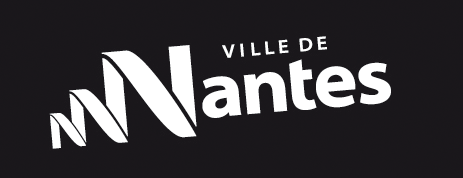 INFORMATIONS PRATIQUESRéférente accessibilité : Valérie KERVEVANT	Mail : valerie.kervevant@mairie-nantes.frTéléphone : 02 40 41 65 66 Contact le jour de la sortie : équipe d’accueil, 06 76 08 97 57 ;à l’accueil du jardin, 02 40 41 65 09Site internet : cliquez ICIAccessibilité du jardin : en totalitéAdresse postale : rue Stanislas Baudry, 44000 NANTESPlaces parking PMR : rue Stanislas BaudryAccès transports :TRAMWAY - ligne 1, arrêt Gare SNCF nordBUS - ligne 12, arrêt Gare SNCFTarifs :INDIVIDUEL : gratuitéGROUPES (à partir de 10 personnes) : 3 € ACCOMPAGNATEUR : 3 €LES RENDEZ-VOUS ACCESSIBLESVisite guidée adaptée – PARC ET SERRESAvec collection végétaleAvec plans et dessins thermogonflésSur rendez-vous, uniquement pour les groupes constituésVisite de 1h avec un jardinier Tout publicLe jardin des plantes, 3 siècles de tradition botanique Un jardinier botaniste du jardin des plantes vous propose de découvrir le parc et les serres en visite adaptée.Visite audio-guidée en semi-autonomie – JARDIN Avec livrets d’aide à la visite, en gros caractères et en brailleAvec livrets tactiles, composé d'une carte et de dessins en reliefAvec l'application « Guidigo » sur smartphone ou tabletteTout publicLe jardin des plantes, 3 siècles de tradition botanique Les livrets peuvent être empruntés tous les jours (week-end et jours fériés compris) à l'accueil du jardin des plantes de 12h30 à 18h (17h en hiver).L'application, réalisée par les jardiniers du jardin des plantes, est à télécharger gratuitement sur smartphone ou tablette. Voici les modalités de chargement de l'application : Télécharger l’application Guidigo sur Apple store ou Google playOuvrir l'application et rechercher « visite à proximité » (flèche en haut à droite de l’écran)Télécharger le parcours « jardin des Plantes »L’utilisation des livrets et l’application nécessitent un accompagnement d’une personne voyante.PRÉSENTATION DE LA STRUCTUREAvec 7 hectares de verdure en plein centre-ville, plus de 10 000 espèces vivantes, 800 mètres carrés de serres et plus de 50 000 fleurs plantées chaque saison, le Jardin des Plantes de Nantes, labellisé Jardin Remarquable, figure parmi les quatre grands jardins botaniques de France. En 150 ans, les collections se sont enrichies et spécialisées. Une partie de ces collections est cultivée dans d’élégantes serres ouvragées du 19ème siècle. Jardin scientifique autant que d’agrément, le Jardin des Plantes est devenu une référence dans le monde entier notamment pour sa collection de camélias unique en France, pour sa collection de la flore armoricaine et son souci de réintroduction d’espèces rares.Le Voyage à Nantes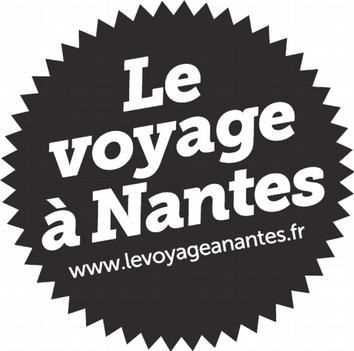 INFORMATIONS PRATIQUESRéférente accessibilité : Rozenn LE QUELLECMail : rozenn.lequellec@lvan.frTéléphone : 02 72 65 32 79 Portable : 06 75 41 46 57Programme accessible : mise en ligne juin ou juillet 2021Page internet avec offre accessible : cliquez ICIAccessibilité des bâtiments : variable, en fonction des lieuxLieu de l’événement Le Voyage à Nantes : les œuvres d’art sont installées dans l’espace public et réparties dans le centre-ville de Nantes. Proxitan, parking et transports : se référer au guide accessibilité papier ou en ligne pour les accès sur chaque site.Tarifs :INDIVIDUEL : gratuitéGROUPES (à partir de 8 personnes) : gratuitéACCOMPAGNATEUR : gratuitéLES RENDEZ-VOUS ACCESSIBLESVisite en autonomie - COLLECTION DANS L'ESPACE PUBLICAvec un livret d'aide à la visite en gros caractères et en brailleAvec des reproductions d’œuvres en relief Avec un audioguide sous forme de CDAvec une collection de 8 œuvres pérennes Tout publicCes supports d'aide à la visite sont disponibles à Nantes Tourisme. Liste des 8 œuvres d'art du parcours : À NANTES « Le Grand Eléphant » et le « Carrousel des Mondes Marins » de François Delarozière et Pierre Oréfice : aux Machines de l’Île« L’Absence » de l’Atelier Van Lieshout : à l'École d’architecture de Nantes.« Les Anneaux » de Daniel Buren et Patrick Bouchain : sur l'Île de Nantes« Péage Sauvage » par le collectif Observatorium : au Quartier Malakoff  HORS NANTES« La Maison dans la Loire » de Jean-Luc Courcoult : Couëron« Le bateau mou » d’Erwin Wurm : Le Pellerin« La Villa Cheminée » de Tatzu Nishi : Cordemais« Serpent d’Océan » de Huang Yong Ping : Saint-Brévin, plage du Nez de ChienVisite en autonomie - EVENEMENT DANS L'ESPACE PUBLICAvec un guide accessibilité en gros caractères et en brailleAvec un accueil privilégié sur certains sitesTout publicLe guide d’accessibilité est disponible à Nantes.Tourisme et téléchargeable sur le site internet, et présente les œuvres « coups de cœur » qui offrent aux visiteurs déficients visuels des expériences sensorielles, tactiles et sonores.Pendant l’événement estival, des médiateurs sensibilisés à l'accueil des personnes en situation de handicap sont présents sur certains sites du centre-ville. Ils peuvent, sous réserve du flux de visiteurs, guider votre approche des œuvres et des expositions.PRÉSENTATION DE LA STRUCTURELe Voyage à Nantes est une structure chargée de la promotion du dispositif culturel de la destination Nantes et regroupe :le Château des ducs Bretagneles Machines de l’îlele parcours Estuaire Nantes < > Saint-NazaireNantes TourismeLe Voyage à Nantes propose de se laisser conduire le long d’un parcours matérialisé par une ligne verte tracée au sol (fortement contrastée mais non podotactile). Ce parcours rassemble des œuvres d’art dans l’espace public mais aussi, des lieux culturels, des sites patrimoniaux, des architectures incontournables, des espaces de convivialité…Chaque été un événement anime ce parcours en ville, avec des expositions et installations artistiques éphémères. Retrouvez le programme de la Saison Culturelle Accessible ici : https://metropole.Nantes.fr/sortir/vie-locale/culture/rendez-vous-culturels Pour toute information : allo nantes : 02 40 41 90 00CONTACT@mairie-nantes.frCe document est une commande de la Ville de Nantes, déléguée pour la coordination et la rédaction à Julie Legrand, Médiation & AccessibilitéConseil et réalisation des versions baille et audio : Association Valentin Haüy - Comité de Loire Atlantique - Nantes.Numéro de référence du document 2020-09-943